Contact InformationPrinu.384748@2freemail.com SkillsAutomation Robot Operation Control panel wiring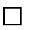 Sensors, limit switch, timers and contactors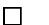 PLC programmingFixture & SPM machine developmentMaintenance & trouble shooting of SPM machinesPneumatics, hydraulics& Electro pneumatics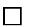 Soldering,welding,drilling, lathe operationPreventive maintenance Documentation Spare maintenanceIn-house development of automated SPM machinesSAPPrinu 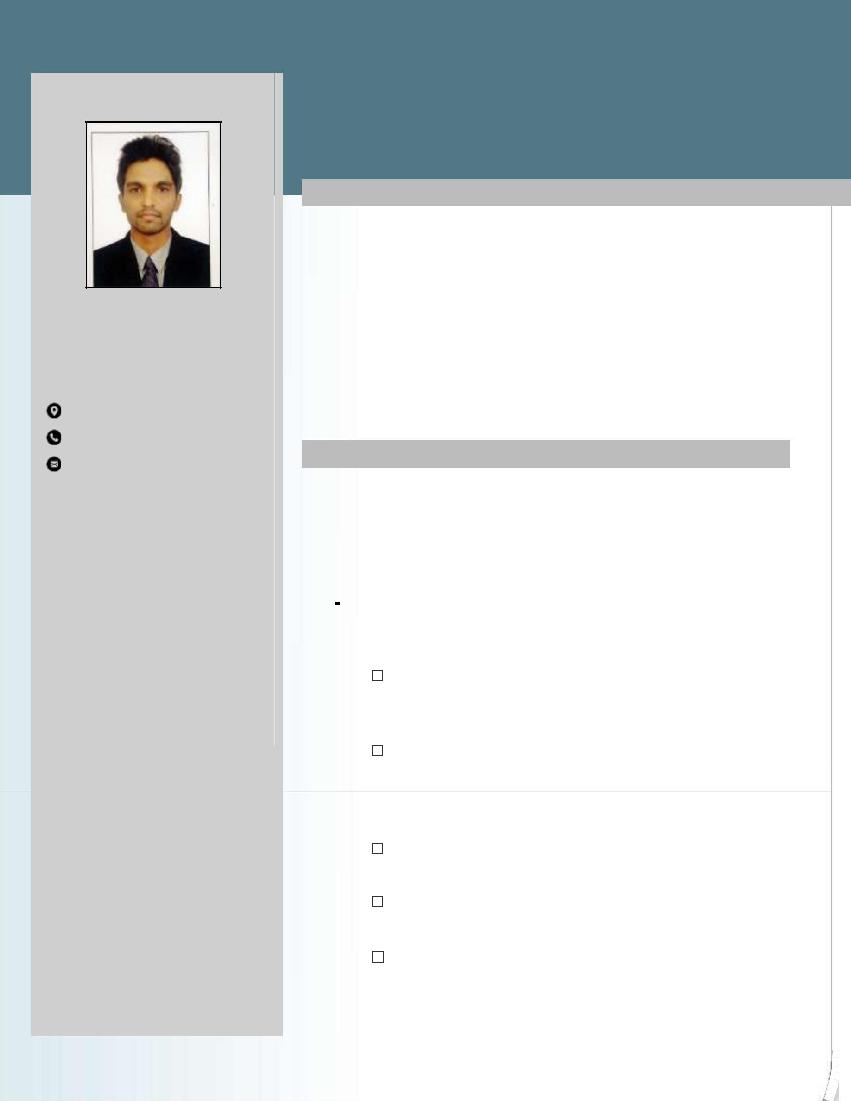 Automation EngineerSummaryDiploma in Mechatronics , Automation Engineer, Production Engineering Department (PED),Summary:Dynamic professional with Diploma in Mechatronics from Nettur Technical Training Foundation (NTTF), Thalassery, having over 2 years of Experience in TVS Company as Junior ProductionEngineer in Automation Field.Work Experience1.Company Name: TVS Sundaram Auto Components LTD - CHENNAIStart date: 03/09/15End date:03/09/16Company Name: TVS Sundaram Auto Components LTD - HOSURStart date:06/09/16 End date:30/11/17To develop different Automated Machines, SPM, that reduces man power, improves cycle time and increase productionSupervising the employees about the working. Trouble shooting and maintenance of different automated machines and RobotsMaintaining records, check list and documents of SPM,Robots and other machines.Taking important measures and action for customer complaints.To communicate and develop new type of automated Machines to employees and to complete the project within the lead time.ACHEIVEMENTS	Won the best SIT award for the Financial year 2017-2018PROJECTSBA Nozzle defroster 4 point welding FixtureThis project is used to weld the part using ultrasonic welding machine Automatically.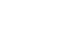 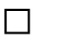 GS Outer retainer assembly FixtureThis Fixture is used to assemble the child part using pneumatic cylinders Automatically.Assembly area monitoring System using PLCThis project is used to monitor the daily production, rejection quantity in the assembly areaThe fixture mainly contains a PLC to receive the the outputs from each fixture and an HMI to display the outputs from the PLC.Remote controlled Roof doorThis project is used to control roof door using remote. The opening and closing of door is controlled by pneumatic cylindersAnabond curing SystemThis project is to cure Anabond applied on the part (4 hours)Once the trolley enters the station exit door will be closed for 4 hours and after 4 hours the exit door will be opened.The Anabond is cured by using cooling fans and the timing operation is controlled by PLC.Bosch Leak testing MachineThis project is used to check the leak test of Bosch fuel filter. The Fixture applies 10 bar pressure on the part and check for leakage using pressure sensors. The OK part is engraved with date and time the rejection part gets rejected without engraving.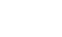 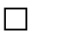 Finger print operated door using Adruino Finger print sensorThis project is used to unlock the door using finger print .this project helps the unauthorized access to the roomDECLARATIONI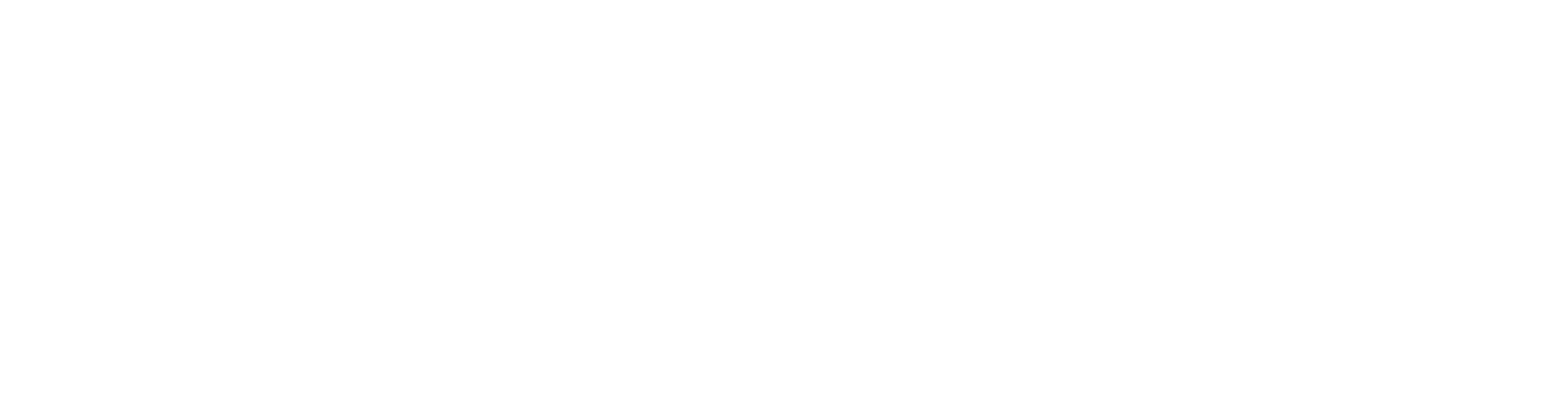 I consider myself familiar with MECHATRONICS ASPECTS and I am also confident of my ability to work in a team.I hereby declare that the information furnished above is true to the best of my knowledge.P E R S O N A LP E R S O N A LP R O F I L E :Date of BirthDate of Birth: 10/08/1994SexSex: MALEMarital StatusMarital Status: SINGLENationalityNationality: INDIANReligionReligion: HINDULanguages KnownLanguages KnownLanguages Known: ENGLISH, MALAYALAM,TAMIL,HINDITo SpeakTo Speak: ENGLISH, MALAYALAM,TAMIL,HINDITo SpeakTo SpeakTo ReadTo Read: ENGLISH, HINDI, MALAYALAMTo ReadTo ReadTo WriteTo Write: ENGLISH, HINDI, MALAYALAMTo WriteTo Write